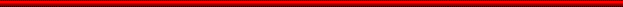 Výroční zpráva o činnosti školyškolní rok 2019/2020V Praze dne: 4. 10. 2020OBSAH:1.	Základní údaje o škole						4	            1. 1      Základní údaje o škole						41. 2	Vedení školy								41. 3	Adresa									4	1. 4	Školy a jejich kapacita						41. 5 	Obory vzdělání a vzdělávací programy				41. 6 	Změny ve skladbě oborů vzdělávání					51. 7	Místa poskytovaného vzdělávání					51. 8	Materiálně technické vybavení školy					51. 9    	Školská rada								51.10	Charakteristika školy							62.	Pracovníci školy							72. 1 	Pedagogičtí pracovníci – počty osob					72. 2	Kvalifikovanost pedagogických pracovníků				72. 3	Věková struktura pedagogických pracovníků			82. 4	Další vzdělávání pedagogických pracovníků			82. 5	Nepedagogičtí pracovníci						93.	Údaje o žácích a výsledcích vzdělávání				103. 1	Počty tříd								103. 2	Změny v počtech žáků v průběhu školního roku			10		                                                                        3. 3	Rozdělení škol podle druhu zdravotního postižení			113. 4	Žáci s trvalým bydlištěm v jiném kraji				11	3. 5	Průměrný počet dětí / žáků na třídu a učitele			11 3. 6	Údaje o výsledcích vzdělávání žáků					123. 7	Výsledky závěrečných zkoušek					123. 8	Údaje o žácích nově přijatých ke vzdělávání			13	3. 9	Uplatnění absolventů							133. 10	Školní vzdělávací programy						143. 11	Výsledky vzdělávání žáků a jejich ověřování			143. 12	Pedagogická asistence						143. 13	Vzdělávání nadaných žáků						143. 14	Kurzy na doplnění základního vzdělávání				173. 15	Vzdělávání cizinců							173. 16	Jazykové vzdělávání a jeho podpora					184.	Aktivity školy							19	                                                                         4. 1	Výchovné a karierní poradenství					194. 2	Prevence rizikového chování						194. 3	Ekologická a environmentální výchova				194. 4	Multikulturní výchova						204. 5	Výchova k udržitelnému rozvoji					204. 6	Školy v přírodě a další výjezdy žáků školy				204. 7	Spolupráce s partnerskými organizacemi				204. 8 	Další aktivity a prezentace školy					214. 9	Sociálně terapeutická dílna Jinan					225. 	Školní zařízení pro zájmové vzdělávání				235. 1	Školní družina								235. 2	Školní klub								236.	Výsledky inspekční činnosti					246. 1	Výsledky inspekční činnosti ČŠI					246. 2	Výsledky jiných inspekcí a kontrol					247.	Hospodaření školy							248.	Problematika v souvislosti s Covid 19				249.	Fotodokumentace							2610.	Přílohy Příloha č. 1 – Zpráva o výsledku hospodaření k 31. 12. 2019Příloha č. 2 – Evaluace minimálního preventivního programu    Příloha č. 3 – Zpráva o výsledcích vzdělávání žáků na Základní škole	Příloha č. 4 – Výroční zpráva o poskytování informací            	Příloha č. 5 – Schválení výroční zprávy školskou radou	1.  Základní údaje o škole1. 1	Základní škola a střední škola waldorfská zřizovatel: Magistrát hlavního města PrahyREDIZO: 600021327 1. 2	Vedení školy Ředitelka: Mgr. Magdaléna Vančatová Spáčilová e-mail: vancatova@waldorfska.cztelefon: 272 930 617, mobil: 778 488 458 Statutární zástupce ředitelky: Mgr. Dana Špičkováe-mail: spickova@waldorfska.cz            telefon: 272 930 617, mobil: 778 528 016            Zástupce ředitelky: Mgr. Karin Turoňová            e-mail: turonova@waldorfska.cz            telefon: 272 930 617, mobil: 724 748 6501. 3     Kontakty            Adresa: Křejpského 1501, 149 00 Praha 4webové stránky: www.waldorfska.cze-mail: info@waldorfska.cztelefon: 272 930 617, 272 915 619 IČO: 709 22 3061. 4 	Školy a jejich kapacita	Základní škola	kapacita 120 žáků	Střední škola		kapacita 24 žáků	Školní družina		kapacita 36 žáků	Školní klub		bez určení kapacity1. 5	Obory vzdělání a vzdělávací programy1. 6	Změny ve skladbě oborů vzděláváníVe školním roce 2019-2020 neproběhly žádné změny ve skladbě oborů vzdělávání ani vzdělávacích programů.1. 7. 	Místa poskytovaného vzdělávání	Vzdělávání všech vzdělávacích oborů je poskytováno na adrese sídla školy:	Křejpského 1501, 149 00 Praha 4	(vlastník objektu je Hlavní město Praha)1. 8	Materiálně technické vybavení školyŠkola sídlí v budově v Praze 4 na Opatově v dobré dosažitelnosti MHD (metro 7 minut, městský autobus 5 minut). Škola je vybavena deseti kmenovými učebnami, speciální učebnou pro výtvarnou výchovu, hudební výchovu, fyziku, tvořivou dramatiku, tanec a jiné pohybové aktivity a sálem pro výuku eurytmie, ve kterém se také pořádají různé společenské akce během školního roku. Jelikož ve výchovně vzdělávací koncepci školy jsou ve velké míře zastoupeny pracovní činnosti, disponuje škola velmi kvalitně vybavenými dílnami pro výuku keramiky, truhlářství, řezbářství a šití, využívána je i kuchyně pro výuku přípravu pokrmů - vaření. Škola nevlastní tělocvičnu, ale k hodinám tělocviku využívá tělocvičny Gymnázia Opatov, kam děti s učiteli dochází spojovací chodbou. Na hodiny informatiky žáci dochází spojovacími chodbami do počítačové učebny Waldorfského lycea. Zde mají k dispozici velmi kvalitní a moderní vybavení výpočetní techniky a informačních a komunikačních technologií. O velké přestávce mají žáci možnost navštěvovat školní knihovnu, kde je také instalováno promítací zařízení.Při škole je pro žáky od 1. do 5. ročníku zřízena školní družina, která má své samostatné prostory. Družina je plně vybavena pro realizaci výchovně vzdělávacích činností družiny. Pro starší žáky škola provozuje nově od 1. 9. 2016 školní klub. Ten je určen žákům od 6. ročníku Základní školy.Stravování žáků je zajištěno v budově Gymnázia Opatov, které se školou přímo sousedí. Žáci prochází do jídelny spojovací chodbou. Jídelna je moderně vybavena a nabízí výběr ze tří jídel, z nichž jedno je vždy zeleninové.Žáci školy mají také možnost využít pro školní i mimoškolní výjezdové pobyty zařízení, které vlastní Nadace rodičů (nezisková organizace, která při škole působí). Jde o dvě budovy v podkrkonoší v Roškopově u Staré Paky. Zde žáci mohou pobývat v čistém prostředí, vytvářet si pozitivní vztah k přírodě a také se učit samostatnosti při péči o sebe, o domácnost i zahradu.1. 9. 	Školská rada	Školská rada byla ustanovena na základě usnesení Rady HMP č. 330 ze dne 23. 3. 2005.Školská rada pracovala ve školním roce 2019 – 2020 ve složení:členové z řad rodičů: Mgr. Kamila Balcarová, paní Klára Vlkováčlenové z řad pedagogů: Mgr. Dana Špičková, Mgr. Lenka Redlichováčlenové jmenovaní zřizovatelem: Mgr. Zuzana Ujhelyiová, MgA. Jakub Matějkapředseda Školské rady: Mgr. Kamila Balcarová kontakty - e-mail: kabal@centrum.cz, telefon: místopředseda Školské rady: Mgr. Lenka RedlichováŠkolská rada schválila výroční zprávu za rok 2019-2020 – Příloha č. 5.1. 10	Charakteristika školyZákladní škola a střední škola waldorfská vznikla pod názvem Svobodná speciální škola J. A. Komenského v r. 1990 jako první waldorfská škola pro žáky se speciálně vzdělávacími potřebami v České republice.Základní škola a střední škola waldorfská je plně organizovanou základní školou se dvěma stupni a střední školou praktickou se dvěma ročníky. Škola je vzdělávací institucí, jejímž posláním je poskytovat výchovu a vzdělávání žákům se speciálními vzdělávacími potřebami. Vzdělávání žáků na základní škole vychází ze standardu daného Rámcovým vzdělávacím programem pro základní vzdělávání. Vzdělávání studentů střední školy vychází ze standardu daného Rámcovým vzdělávacím programem pro obor vzdělávání praktická škola dvouletá.Základní škola vzdělává žáky s lehkým mentálním postižením, těžšími poruchami učení a pozornosti a žáky s poruchou autistického spektra. Většinou se jedná o kombinaci více postižení. V některých případech integrujeme žáky se středním mentálním postižením. Střední škola vzdělává žáky se středním až těžkým mentálním postižením.Výchovně vzdělávací práce školy je zaměřena na harmonický rozvoj osobnosti žáka, kdy je oslovována zejména rozumová, citová a volní složka osobnosti, a dále na poskytování vědomostí, dovedností a návyků potřebných pro uplatnění žáka v praktickém životě. Výchovně vzdělávací činnost je založena na psychologických a pedagogických zásadách waldorfské pedagogiky. Východiskem práce učitele je důkladné poznávání individuality žáka speciálně pedagogickými metodami i metodami waldorfské pedagogiky. Žák by měl získat základní vědomosti ze všeobecně vzdělávacích předmětů a odborných předmětů, měl by se srozumitelně vyjadřovat ústní i písemnou formou. V souvislosti s individuálními možnostmi žáka jsou rozvíjeny také jeho osobnostní kvality, pohybové, umělecké a rukodělné schopnosti a dovednosti. Cílem je připravit žáky na vstup do odborného učiliště a na samostatný praktický život se zdravým sebevědomím.Počet žáků ve třídě je omezen na maximálně dvanáct, což umožňuje individuální přístup ke každému z nich, včetně upravení rozsahu učiva podle schopností každého žáka dle doporučení školského poradenského zařízení.V jednotlivých ročnících se od počátku existence školy vyučují žáci s různými druhy i stupni zdravotního postižení. Tento způsob se velice dobře osvědčil. Žáci se vzájemně motivují k lepším výkonům prostřednictvím své různorodosti v oblasti jejich silných stránek a možností a zároveň se učí toleranci a citlivému sociálnímu chování. Škola tím velmi dobře naplňuje současný trend společného vzdělávání a dá se říci, že od počátku byla inkluzivní školou.2. Pracovníci školy2. 1	Pedagogičtí pracovníci -počty osobPedagogičtí pracovníci jsou uvedeni včetně asistentů pedagoga.2. 2 Kvalifikovanost pedagogických pracovníkůÚdaje jsou uvedeny včetně asistentů pedagoga.2. 3 Věková struktura pedagogických pracovníkůV údajích jsou uvedeni všichni pedagogičtí pracovníci - učitelé, asistenti pedagoga a vychovatelé.2. 4 Další vzdělávání pedagogických pracovníkůSemináře a kurzy2. 5 Nepedagogičtí pracovníci školyPočty osobDalší vzdělávání nepedagogických pracovníků3. Údaje o žácích a výsledcích vzdělávání3. 1 	Počty tříd3. 2 	Změny v počtech žáků v průběhu školního rokuZákladní školaStřední školaVe střední škole neproběhly změny v počtech studentů.3. 3 Rozdělení škol vzdělávající žáky a studenty se speciálními vzdělávacími potřebami podle druhu zdravotního postižení3. 4 Průměrný počet dětí / žáků na třídu a učitele (stav dle zahajovacího výkazu)3. 5 	Žáci s trvalým bydlištěm v jiném kraji3. 6 	Údaje o výsledcích vzdělávání žáků3. 7	Výsledky závěrečných zkoušek3. 8	Údaje o žácích nově přijatých ke vzdělávání pro školní rok 2020-2021Základní škola - údaje o zápisu k plnění povinné školní docházky Do první třídy nastoupilo 9 žáků. Střední škola – údaje o přijímacím řízení do 1. ročníku školního roku 2017-20183. 9 	Uplatnění absolventůZákladní školaStřední škola3.10	Vzdělávání cizinců a příslušníků národnostních menšinV naší škole se vzdělávali ve školním roce 2019-2020 tři cizinci s trvalým pobytem v České republice. Ve všech třídách, kde jsou tito žáci přítomni, působí asistent pedagoga. Díky zapojení školy v projektu Šablony pro ZŠ byla těmto žákům nabídnuta možnost doučování českého jazyka.3. 11	Pedagogická asistenceVe škole působí asistenti pedagoga. Ve školním roce 2019-2020 působili asistenti pedagoga ve všech třídách kromě jedné na základní škole a ve dvou třídách praktické školy dvouleté. Asistenti pedagoga pracují s žáky, kteří mají těžší zdravotní postižení a potřebují dopomoc po celou dobu jejich pobytu ve škole, ve výuce i o přestávkách. Činnost asistentů se velmi osvědčuje a pomáhá k lepším výsledkům nejen u konkrétních žáků, ale zvyšuje i celkovou kvalitu vyučování. Díky spolupráci učitele a asistenta mohou být individuální potřeby žáků lépe podporovány. Výrazně je také posílena bezpečnost žáků, a to zejména při přechodech mezi třídami a o přestávkách.3. 12	Vzdělávání nadaných žákůŠkola nevzdělává žáky mimořádně nadané. I tak ale žáci, kteří jsou dle výsledků své práce schopni pojmout více učiva, jsou více zapojováni ve výuce s jiným podílem učební látky. Průběžně se výsledky vzdělávání hodnotí na pedagogických radách školy a v pedagogické skupině, kde se společně konzultuje penzum učební látky a výsledky žáků. Snaha je, aby každý žák byl vzděláván v maximu svých možností a schopností.  3. 13	Ověřování výsledků vzděláváníHodnocení výsledků vzdělávání žáků probíhá formou slovního hodnocení. Tento způsob hodnocení umožňuje lépe postihnout pokroky i neúspěchy žáka vzhledem k jeho možnostem, zdravotnímu znevýhodnění i úsilí. Zásady a kritéria slovního hodnocení jsou uvedeny ve školním řádu. Ve školním roce 2019/2020 neprospěl jeden žák základní školy. Na střední škole prospěli všichni studenti, v závěrečném ročníku jeden student nekonal závěrečnou zkoušku. Chování žáků bylo hodnoceno jako velmi dobré, Byla udělena jedna důtka ředitele školy žákovi základní školy – blíže v článku 3. 18 Prevence patologických jevů. Ověřování výsledků vzdělávání v ZŠVzhledem k tomu, že výsledky vzdělávání u žáků se zdravotním postižením jsou závislé na druhu a míře postižení, je ověřování výsledků vzdělávání velmi komplikované. Abychom však mohli výsledky vzdělávání žáků obecně ověřit, vytvořili jsme vlastní systém, který hlouběji sleduje výsledky žáků v 6. a 10. ročníku. Kromě základního testu, který žáci absolvují a který vychází z výstupů ŠVP, doplňuje tyto výsledky ještě dotazník pro učitele a pro rodiče. V dotazníku hodnotí učitel a rodič jednotlivé dítě ze svého pohledu, hodnotí tedy pokrok konkrétního dítěte, a to podle stanovených kritérií.Ke každému kritériu jsou stanoveny jednotlivé indikátory, které dotazovaní učitelé a rodiče hodnotí na základě škály hodnocení. Výsledky jsou pak vyjádřeny průměrem. Otázky jsou rozděleny do šesti skupin podle klíčových kompetencí. Každá kompetence pak byla vyhodnocena jednou průměrnou známkou.Kompetence komunikativníKompetence sociálníKompetence pracovníKompetence občanskáKompetence k řešení problémůKompetence k učeníOdpovědi u jednotlivých otázek jsou vyjádřeny v průměru dle následující hodnotící škály Výsledky hodnocení vzdělávání ve školním roce 2019/2020 u žáků 6. ročníku a 10. ročníku jsou uvedeny v následujících tabulkách. Podrobné zpracování výsledků vzdělávání je uvedeno v příloze č. 3.Celkové srovnání výsledků jednotlivých kompetencí:Komunikativní kompetence                                                Kompetence sociální                                                             Kompetence pracovní       Občanská kompetence                                                          Kompetence k řešení problémů                                          Kompetence k učení                                                             ZÁVĚRZ  dotazníků vyplývá, že žáci prospívají dobře, přestože mají speciální vzdělávací potřeby a mnohdy ještě další zdravotní nebo osobní potíže. V 6. ročníku i v 10. ročníku se ve třídní skupině sešli žáci s poruchami učení, s poruchami pozornosti, s poruchami aktivity, s poruchami autistického spektra, úroveň kognitivních schopností se pohybuje od průměru k lehkému mentálnímu postižení. Poslední jmenované postižení značně ovlivňuje jejich možnosti dosáhnout lepších výsledků při posuzování některých kompetencí, například kompetence k učení a kompetence k řešení problémů. V obou třídách pomáhal několika žákům sdílený asistent pedagoga. Oba ročníky navštěvují některé děti již od počátku školní docházky. Ostatní žáci postupně přistoupili v pozdějším období, protože začali selhávat na kmenové základní škole. Obě třídy považujeme v měřítku školy za velmi náročné sociální skupiny.V celkovém hodnocení jsou zmíněny nejprve body s nejvyšší průměrnou hodnotou – tedy body, které jsou hodnoceny v průměru nejhůře.   Komunikativní kompetence odkryla, že žáci 6. ročníku ještě nedokáží posoudit výsledky své práce a nejsou schopni zhodnotit názor ostatních.  V menší míře stejný problém doznívá v 10. ročníku. V oblasti sociálních kompetencí žáci 6. třídy ještě neumí reálně zhodnotit sami sebe a necítí zodpovědnost vůči společenství. 10. ročník ukazuje slabiny v péči o své zdraví.Pracovní kompetence žáků 6. i 10. ročníku naráží na malou schopnost rozplánovat si práci a používat různé zdroje informací. Rodiče by zase ocenili větší ochotu dětí při pomáhání v domácnosti.Občanské kompetence žáků 6. ročníku je třeba dále rozvíjet, hlavně vztah k vlasti a věcem kolem sebe. Výsledky žáků 10. ročníku vycházejí pěkně, u dospívajících už je vidět určitá občanská zralost.Kompetence k řešení problémů je oslabena především v 6. ročníku, žáci nedokáží předvídat problém, přemoci nepříjemnosti ani se sami rozhodnout pro určitý úkol. Někteří studenti 10. ročníku také nedokáží předvídat problém a vyhodnotit rizika a čekají na vedení dospělých.Kompetence k učení je u žáků 6. ročníku potřeba dál rozvíjet, protože se podceňují nebo přeceňují. Ve volném čase by si měli také zvyknout číst a získávat nové informace. V 10. ročníku někteří ne vždy porozumí písemného zadání a potřebují vysvětlení, rovněž potřebují podporu, aby se věnovali učení v pravidelný čas. Žáci 6. ročníku dle vyjádření třídní učitelky umí pojmenovat problém, orientují se v názvosloví pomůcek, dodržují bezpečnost při práci, rozumí ústnímu zadání, umí nabídnout i přijmout pomoc. Z pohledu rodičů jsou otevřenější a zdvořilejší, ohleduplnější, umí se omluvit a raději tráví čas aktivně než sezením u televize či počítače. Žáci 10. ročníku udělali podle názoru třídní učitelky od nástupu do naší školy velký pokrok především v oblasti sociální, komunikační, občanské i pracovní. Rodiče spatřují velký pokrok v oblasti komunikační, sociální, občanské i při procesu učení.Ověřování výsledků vzdělávání ve SŠVýsledky vzdělávání žáků jsou ověřovány standardně v průběhu školního roku ve všech ročnících testy, písemnými pracemi, praktickými prověrkami, apod. Na jejich základě a na základě práce žáků ve vyučování jsou žáci slovně hodnoceni. Způsob a kritéria slovního hodnocení jsou součástí školního řádu. Výsledky vzdělávání žáků Praktické školy dvouleté jsou ověřovány závěrečnou zkouškou. 3. 14	Školní vzdělávací programyZákladní školaZákladní škola pracuje podle vlastního školního vzdělávacího programu (dále jen ŠVP) od školního roku 2007/2008. ŠVP byl schválen pedagogickou radou dne 7. 6. 2006 pod Č.j.: WŠ 242/2006. ŠVP je zpracován na základě Rámcově vzdělávacího programu pro základní vzdělávání, podle přílohy pro vzdělávání žáků s lehkým mentálním postižením. Tento ŠVP je v současnosti dobíhajícím programem pouze na 2. stupni ZŠ v posledním ročníku.Název ŠVP je:  Waldorfská praktická škola.Od 1. 9. 2013 zapojila základní škola do svého vzdělávacího systému nový školní vzdělávací program pro žáky bez mentálního postižení, kteří potřebují být zařazeni do speciálního vzdělávání z důvodů jiného zdravotního postižení a potřebují se vzdělávat v menších kolektivech s individuálním přístupem. Tento ŠVP je zpracován podle Rámcově vzdělávacího programu pro základní vzdělávání. Každý žák pak má svůj individuální vzdělávací plán, který zohledňuje jeho zdravotní postižení. ŠVP je stále evaluován a doplňován.Název ŠVP je: Waldorfská škola pro žáky se speciálními vzdělávacími potřebami.Střední školaStřední škola má školní vzdělávací program zpracovaný podle Rámcově vzdělávacího programu pro obor vzdělávání praktická škola dvouletá. Název ŠVP je: Praktická škola dvouletá3. 15	Jazykové vzdělávání a jeho podporaOd školního roku 2018-2019 škola vyučuje dva cizí jazyky. Prvním cizím jazykem je anglický jazyk, druhým je německý jazyk. Anglický jazyk je na Základní škole vyučován od prvního ročníku, v osmém ročníků přibývá německý jazyk. Na Střední škole praktické je vyučován pouze jeden cizí jazyk, a to angličtina. Počet hodin cizího jazyka je některým žákům upravován na základě doporučení školského poradenského zařízení a toto je zohledněno v individuálním vzdělávacím plánu. V tomto školním roce byl anglický jazyk vyučován na základní škole na druhém stupni kvalifikovanou učitelkou. Na prvním stupni a střední škole vyučovali anglický jazyk nekvalifikovaní učitelé, ale s výbornou znalostí anglického jazyka i metodiky vyučování cizích jazyků. Bohužel se dlouhodobě nedaří získat na celé penzum vyučovacích hodin cizího jazyka kvalifikované pracovní síly. Na škole nepůsobil žádný rodilý mluvčí. 3. 16	Kurzy na doplnění základního vzdělávání nebo základů vzděláníTyto kurzy škola neorganizuje.4. Aktivity školy 4. 1	Výchovné a kariérní poradenstvíVe škole působily dvě výchovné poradkyně, jedna pro základní školu (1. - 8. ročník) a druhá pro kariérní poradenství (9. -. 10. ročník základní školy) a Střední praktickou školu.Rodiče každého přijímaného žáka jsou důkladně seznámeni výchovným poradcem s metodami a způsobem výuky a výchovy v naší škole. Při dlouhodobých i aktuálních potížích žáka pomáhá výchovný poradce řešit případné problémy ve spolupráci s třídním učitelem a rodičem. Pokud je problém náročnější, obrací se výchovný poradce dále na metodika prevence sociálně patologických jevů, případně pracovníky školského poradenského zařízení. V krajních případech škola spolupracuje i s dalšími orgány (oddělení sociální péče, krizová centra, Policie ČR). Pro rodiče vycházejících žáků jsou pořádány informativní schůzky. Škola rodičům doporučuje psychologické kariérní vyšetření a v případě jejich zájmu i vyšetření zprostředkovává. V tomto smyslu škola spolupracuje s některými školskými poradenskými zařízeními. 4. 2	Prevence rizikového chováníVe škole působí školní metodik prevence, který je absolventem specializačního studia pro tyto metodiky. Prevenci sociálně patologických jevů škola provozuje dle Minimálního preventivního programu, který je umístěn na webových stránkách školy. Evaluace minimálního preventivního programu je uvedena v příloze č. 2 této zprávy. V letošním školním roce proběhl seminář pro sborovnu na téma prevence rizikového chování.V jednom případě škola musela přistoupit k negativnímu výchovnému opatření. Byla uložena ředitelská důtka. Důvodem bylo opakované porušování školního řádu – šikana spolužáků a nerespektování autority učitelů, neplnění školních povinností. S problémovými žáky se ve škole intenzivně pracuje – někteří žáci měli individuální výchovný plán, probíhají pohovory s rodiči, kde rodiče dostávají i doporučení odborné pomoci. V průběhu školního roku proběhlo třináct preventivních programů pro žáky prvního i druhého stupně. Systém práce s problémovými žáky mají v kompetenci dva výchovní poradci a metodička prevence patologických jevů (více v Minimálním preventivním programu - příloha č. 2).4. 3	Ekologická a environmentální výchovaEkologická a environmentální výchova prolínají jako průřezové téma některé předměty již od nejnižších ročníků základní školy. Jde zejména o předměty: Tvořivá dramatika, Člověk a jeho svět, Člověk a společnost, umělecké i pracovní předměty. Prakticky se zapojují všechny ročníky pravidelným tříděním odpadů, výzdobou školy vlastnoručně vyrobenými plakáty na aktuální témata, šetřením materiálů při pracovním vyučování, sběrem ovoce, úpravou travních ploch kolem školy, péčí o pozemky, pěstováním obilí a zeleniny aj.  Pro tyto činnosti škola využívá vlastní pozemky, zahradu a také pobyty mimo Prahu, kde jsou děti prakticky spojeny s přírodou. V průběhu tohoto školního roku se podařilo škole realizovat rekonstrukci skleníku, včetně nového vybavení. Rekonstrukce byla financována převážně z dotace Státního fondu životního prostředí České republiky v rámci výzvy 16/2017.Ochrana životního prostředí je jedním z důležitých témat waldorfské pedagogiky. Ve všech ročnících je hluboce pěstován vztah a úcta k životnímu prostředí.4. 4	Multikulturní výchovaMultikulturní výchova prochází všemi vzdělávacími oblastmi, zejména pak oblastmi Člověk a společnost (dějepis, výchova k občanství) a Umění a kultura (Hudební výchova, Výtvarná výchova, Taneční průprava). Ve škole se vyučuje jako průřezové téma. Vzhledem k tomu, že školu navštěvují žáci jiných sociokulturních skupin, je výchova v tomto smyslu přirozená a interaktivní. Žáci jsou v rámci mezilidských vztahů vedeni k nerozlišování etnik a kultur, k poznávání a respektování zvláštností jiných sociokulturních skupin. Rozdílnost je chápána jako možnost vzájemného obohacování a tvořivé spolupráce. V  uměleckých činnostech mají žáci příležitost vyzkoušet si prožitek jiných kultur a ukázat si jejich hodnoty například formou písní, textů v jiných jazycích, tanců, hudebních skladeb apod.4. 5 	Výchova k udržitelnému rozvojiUdržitelný rozvoj, odpovědné chování k přírodě, zvířatům i lidem, vztah k životnímu prostředí jsou témata, která jsou integrovaná do výuky napříč ročníky a vyučovanými předměty a jsou přirozenou součástí výchovného procesu ve škole. Aktuální témata jsou zařazována v rámci výuky přírodních věd, pracovního vyučování a projektů realizovaných na pobytových akcích v přírodě. Problémy jsou zkoumány na místní úrovni (péče o třídní políčko, záhony, domácí zvířata), ale i úrovni národní (zacházení s odpadem, zdroje surovin, vytváření smyslu pro životní prostředí) a globální (limity naší planety, alternativní zdroje energie, plastová doba,….).4. 6	Školy v přírodě a další výjezdy žáků školyŽáci základní školy i střední školy pravidelně absolvují pětidenní pobyty v rámci školního vyučování v domě Nadace rodičů JAK v Roškopově u Staré Paky. Někteří žáci školy také absolvují každoročně lyžařský výcvik. Vzhledem k situaci ohledně Covid 19 se výjezdy konaly pouze v prvním pololetí. Níže je uveden přehled výjezdů ve školním roce 2019 - 2020. 4. 7	Spolupráce s partnerskými organizacemiV průběhu roku škola spolupracovala především s následujícími organizacemi:Nadace JAK  - nadace rodičů a přátel školySOŠ Waldorfské Lyceum Základní škola waldorfská JinoniceObčanské sdružení TYMYJÁnChráněné dílny Gawain, Ignis a EliášAsociace waldorfských škol ČRSpolek pro léčebnou pedagogiku a sociální terapiiAmgen, s.r.o. – dobrovolnické práce4. 8	Další aktivity a prezentace školyVe školním roce opět probíhaly tradiční oslavy svátků, které jsou součástí výchovně vzdělávacího programu školy. Celá škola společně přivítala nové žáky v 1. ročníku. Žáci společně oslavovali svátek sv. Václava a sv. Michaela. Žáci 9. ročníku zorganizovali Martinskou slavnost pro děti I. stupně. V listopadu proběhla prezentace praktické školy dvouleté v rámci výstavy středních škol Schola Pragensis. Při adventu se již tradičně, po čtyři ranní pondělky, setkávala celá škola při vyprávění vánočních příběhů, a v průběhu celého Adventu i při společné tradiční výrobě medových svící, 5. ročník připomněl svátek sv. Barbory darováním třešňových větviček a 8. třída při příležitosti svátku sv. Lucie vymetla pomyslné smetí a vnesla do všech prostor školy čisté jasné světlo. Mezi vyvrcholení adventu patřilo vystoupení žáků při tradičním Vánočním setkání rodičů a učitelů školy spojené s výstavou výrobků žáků a Jarmarkem. Nový kalendářní rok začal putováním Tří králů, které připravili žáci 4. ročníku. Již tradičně vyjeli žáci 7. a 8. ročníku na lyžařský výcvik na hřebeny Krkonoš. Od 18. 3. byla nařízena celostátní celoplošná karanténa. Od 18. března byla přerušena prezenční výuka na školách z nařízení MŠMT v souvislosti s pandemií Covid -19, takže veškeré další školní plánované akce byly až do odvolání zrušeny a výuka probíhala pouze distančně. Někteří učitelé praktických předmětů a dílen, zaměstnanci chráněné dílny Jinan při škole a někteří asistenti pedagoga v době karantény docházeli dále do školy a v prostorách školních dílen, chráněné dílny Jinan a učebně pracovního vyučování šili po celou dobu uzavření školy nedostatkové a potřebné textilní roušky pro sociální služby Prahy 11, pro zájemce z řad nemocnic a jiných zdravotnických zařízení a pro mnoho dalších subjektů a institucí. Za tuto potřebnou a dobrovolnickou činnost ve stavu nouze bylo těmto pracovníkům školy veřejně poděkováno starostou Prahy 11 u příležitosti společného setkání na radnici Prahy 11. Na konci školního roku proběhlo v komunitním centru Matky Terezy na Hájích za přísných hygienických podmínek závěrečné vystoupení žáků 10. třídy základní školy a 2. ročníku praktické školy dvouleté jako rozloučení s odcházejícími žáky školy. Poslední školní den se po předání vysvědčení již tradičně rozloučili všichni žáci i učitelé s žáky, kteří ze školy odcházejí. Toto poslední rozloučení tentokrát proběhlo z hygienických důvodů venku před budovou školy.Přehled školních akcí ve školním roce 2019 – 202026. 8. Seminář prevence – „Základy konstruktivní komunikace“ - vybraní pedagogičtí pracovníci2. 9.  Zahájení školního roku – společné zahájení nového školního roku a přivítání nových žáků30. 9.  Michaelsko Václavská slavnost – plnění úkolů, zdolávání překážek, zkoušku odvahy pro žáky 1. stupně připravila 7. třída11. 11.  Martinská slavnost – slavnost pro děti 1. -3. třídy a rodiče za doprovodu rozsvícených světýlek připravila 9. třída28. – 30. 11.  Schola Pragensis – prezentace Praktické školy dvouleté na veletrhu škol1. 12.  Adventní zahrádka – 1. adventní neděle – slavnost pořádaná hlavně pro nejmenší děti 1. – 3. třídy a jejich rodiče za doprovodu hudby a zpěvuAdventní setkávání – po tři pondělky probíhalo celoškolní ranní setkávání za doprovodu adventních a vánočních písní a předvánočního vyprávění Výroba svící – v průběhu adventu si všechny děti vyrobily vlastní svíčku z pravého včelího vosku4. 12.  Svatá Barbora – průvod Barborek, které navštívily všechny třídy na škole a všem děvčatům a paním učitelkám rozdaly třešňové větvičky, uspořádala 5. třída13. 12.  Svatá Lucie – návštěvu zvídavých Lucií, které vymetly špínu a nepořádek ze všech tříd, kabinetů a kanceláří na škole, uskutečnila 8. třída16. 12.  Vánoční jarmark a vystoupení – celoškolní akce pro rodiče a děti spojená s prodejem výrobků dětí a vánočním divadelním pásmem, na kterém se podílely všechny třídy. Vystoupení žáků proběhlo v tomto školním roce v komunitním centru Matky Terezy na Hájích.6. 1.  Tři králové – průvod Tří králů a jejich družiny po škole uspořádala 4. třída18. – 25. 1.  Lyžařský výcvik – pro žáky 7. a 8. ročníku4. 2.  Den otevřených dveří 25. 2. Masopust – celoškolní veselice v maskách za hudebního doprovodu zakončená masopustními dobrotami, kterou vedly masky 6. třídy18. 3. Celostátní karanténa – z důvodu celostátně nařízené karantény v souvislosti s celosvětovou pandemií Covid–19 odpadly veškeré další plánované školní akce.18. 3. – 31. 5. Šití roušek – ve školních dílnách probíhalo v době karantény šití textilních roušek pro potřeby sociálních služeb Prahy 11 a pro řadu dalších zdravotnických zařízení a jiných subjektů, které zajišťovali někteří učitelé praktických předmětů, kteří nemohli realizovat výuku svého předmětu distanční cestou a dále zaměstnanci dílny Jinan a někteří asistenti pedagoga.1. 5. – 30. 10. - Rekonstrukce atria školy – díky finanční podpoře investora Magistrátu Hl.m.Prahy, odboru školství, se uskutečnila již dlouho plánovaná celková rekonstrukce atria školy tak, aby mohla být využívána k výuce venku i k volnočasovým aktivitám žáků školy všech věkových kategorií. Byly instalovány herní i relaxační prvky, zcela byl obnoven povrch včetně zatravněných ploch a bylo provedeno osázení záhonů trvalkami, keři i stromky.23. 6. Slavnostní večer odcházejících žáků – díky uvolněným opatřením ke konci karantény mohlo být za dodržení hygienických podmínek realizováno závěrečné vystoupení odcházejících žáků 10. ročníku ZŠ a 2. ročníku Prš. Tyto oslavy proběhly v sále komunitního centra Matky Terezy na Hájích. 26. 6.  Zakončení školního roku – společné zpívání a rozloučení s odcházejícími žáky z 10. ročníku ZŠ a z 2. ročníku Praktické školy a jejich symbolické vykopnutí do života proběhlo v tomto školním roce, z důvodu platných epidemiologických opatření v souvislosti s pandemií Covid-19, venku před budovou školy. 4. 9	Sociálně terapeutická dílna JinanOd roku 2006 při škole působí sociálně terapeutická dílna JINAN. Vznikla z grantu Evropských sociálních fondů za účelem umožnit absolventům školy, kteří pro své vážné postižení (mentální a tělesné) budou těžko hledat uplatnění v zaměstnání na volném trhu, smysluplně se pracovně a sociálně zařadit do společnosti. Po ukončení grantu se dařilo v projektu pokračovat a v roce 2011 se stala chráněná dílna součástí školy. Dílna je registrovanou sociální službou. Jsme spolu se školou členy Spolku pro léčebnou pedagogiku a uměleckou terapii. Dílnu využívají také klienti z jiných zařízení, dílna spolupracuje např. s Jedličkovým ústavem, sociálně terapeutickou dílnou Eliáš, Gawain, Via Roseta a dalšími. Kapacitu dílny jsme pro velký zájem rozšířili. V současnosti má dílna 8 klientských míst. Práce v dílně navazuje svým výrobním zaměřením částečně na práce vyučované na Praktické škole dvouleté: práce se dřevem, s přírodním textilem a s vlnou, práce na zahradě.Činnost dílny je financována z dotací Ministerstva práce a sociálních věcí, Magistrátu hlavního města Prahy, z prodeje výrobků dílny a z firemních a soukromých darů. Několikátým rokem dostáváme dotaci také od Městské části Praha 11.V roce 2019/20 jsme se zúčastňovali tradičních prodejních a propagačních akcí, které proběhly do poloviny března: zejména vánoční jarmarky v ZŠW Jinonice, v Obci křesťanů a dalších. Své výrobky propagujeme a prodáváme na našich stránkách www.dilnajinan.cz nebo v internetovém obchodě www.vedlesebe.cz. Proběhla exkurze dětí z domácí školy na Zdejcině u Berouna, během které si děti vyzkoušely tkaní, česání vlny a předení na kolovrátku. Další období od března 2020 bylo velkou měrou ovlivněno karanténními opatřeními kvůli nemoci Covid 19. Od 10. 3. do 25. 5. 2020 byla dílna z důvodu karantény pro uživatele služby uzavřena. Zaměstnanci v té době šili roušky pro sociální služby Prahy 11 a pro některá zdravotnická zařízení. Plánovaná dubnová aukce obrazů uživatelů služby a divadelní představení byly z důvodu karantény zrušeny. Od 25. 5. 2020 klienti docházeli do dílny v omezeném provozu za přísných hygienických podmínek.Během letních prázdnin se díky finanční podpoře Nadace ČEZ podařilo s uživateli služby podniknout prázdninový pobyt v Chlumu u Třeboně. Náplní těchto dní byly výlety, hry, koupání, výtvarné činnosti. 5. Školská zařízení pro zájmové vzděláváníPři škole je zřízena školní družina a školní klub.5. 1. 	Školní družinaPři škole je zřízena školní družina. Kapacita školní družiny je 36 žáků. Žákům jsou k dispozici dvě místnosti uzpůsobené pro volnočasové aktivity, dále venkovní uzavřený prostor (sad) vybavený pískovištěm, lavičkami, houpacími sítěmi, trampolínou. Žáci mohou využívat také prostory tanečního sálu a učebny pro pracovní vyučování. Družina je vybavena k relaxaci a odpočinku, ale i k hrám a společenské zábavě.V tomto školním roce jsme naplnili kapacitu dvou oddělení, do družiny bylo zapsáno celkem 36 žáků. Zájem rodičů je však vyšší než kapacita školní družiny. Toto chceme v budoucnu řešit navýšením kapacity. Překážkou je prozatím nalezení vhodných prostorů.5. 2.	Školní klubOd školního roku 2016-2017 se stal součástí školy také školní klub. Klub je určen žákům druhého stupně základní školy, kteří mají závažnější postižení a potřebují vedení a dohled v době mezi odpoledním vyučováním nebo si je rodiče nemohou vyzvedávat hned po vyučování. Klub je umístěn do jedné z volných tříd a jeho náplní jsou společenské hry, hudební, výtvarné a pracovní aktivity a příprava na vyučování. Pro školní klub bychom rádi v budoucnu nalezli a vybavili vhodnější prostory. 6. Výsledky inspekční činnosti 6. 1	Výsledky inspekční činnosti provedené ČŠIVe školním roce 2019/2020 ve škole neproběhla kontrola České školní inspekce. 6. 2	Výsledky jiných inspekcí a kontrolŽádné další kontroly v organizaci neproběhly.7. Hospodaření školy7. 1 V kalendářním roce 2019 ukončila organizace hospodaření se záporným hospodářským výsledkem v hlavní činnosti ve výši 4 620,52. Na druhé straně vykázala organizace z doplňkové činnosti kladný hospodářský výsledek ve výši 230 146,50 Kč. Finanční prostředky na pokrytí provozních nákladů byly organizaci v průběhu roku navýšeny celkem o 600 000,- Kč oproti předešlým rokům, takže nebylo nutné žádat o uvolnění finančních prostředků z investičního fondu. Tyto prostředky použila organizace zejména na pokrytí nákladů za energie a služby. V oblasti mzdových prostředků byly pokryty veškeré potřeby organizace včetně platů asistentů pedagoga a nepedagogických pracovníků.Organizace žádala o uvolnění finančních prostředků z fondu odměn, investičního fondu a rezervního fondu. Prostředky fondu odměn nebyly využity. Prostředky investičního fondu byly využity na rekonstrukci skleníku, která byla spolufinancována z prostředků dotace Státního fondu životního prostředí České republiky v rámci výzvy č. 16/2017 a dále na údržbu pozemků a budovy školy. Prostředky rezervního fondu byly využity ve výši 79 174,15,-Kč na vybavení odborných učeben, některých tříd a knihovny. Organizace obdržela finanční prostředky na primární preventivní programy, které probíhají celý školní rok 2019 – 2020 a byly do konce kalendářního roku čerpány jen částečně. Organizace požádala o převedení zbylých finančních prostředků ve výši 36 200,-Kč do dalšího kalendářního roku (UZ 115).Organizace se účastnila projektu Šablony pro Základní školy I, který byl ukončen 31. 8. 2019. V tomto projektu organizace nedočerpala finanční prostředky ve výši 25 569,-Kč, které bude vracet po finančním vypořádání (UZ 10734). Důvodem vrácení této částky je neuskutečnění dvou bloků doučování. Celkově organizace obdržela v tomto projektu částku 396 992,-Kč. Organizace dále pokračuje v projektu Šablony pro Základní školy II., kde neproinvestovaná částka ve výši 471 244,-Kč byla převedena do rezervního fondu. Projekt pokračuje až do roku 2021.Podrobná zpráva o hospodaření školy k 31. 12. 2018 je součástí přílohy – příloha 1.8. Problematika v souvislosti s COVID – 198. 1. Uzavření školy v souvislosti s epidemií COVID – 19 přineslo především organizační změny ve vzdělávání žáků. Jak učitelé, tak žáci i rodiče byli zasažení zcela novou situací a učili se s ní zacházet. Učitelé školy okamžitě zahájili na dálku komunikaci s žáky a následně i distanční výuku. Distanční výuka probíhala dle možností jednotlivých rodin a také v závislosti na věku žáků. Na prvním stupni byly úkoly předávány a zadávány zejména prostřednictvím e-mailového spojení a telefonicky, případně později osobním převzetím ve škole. Dále se některé učitelky jednou až dvakrát týdně spojovaly s žáky prostřednictvím videokonference. Na druhém stupni převažovala téměř denní výuka prostřednictvím videokonferencí nebo skypu. Některé třídy využívaly virtuální prostředí aplikace Moodl. Pěti žákům škola zapůjčila notebooky. Bylo to v případech, kdy toto rodina nemohla dítěti zajistit z ekonomického hlediska. Na nákup notebooků pro tyto žáky jsme obdrželi finanční prostředky od Hlavního města Prahy, za což jsme byli velmi vděčni.Škola byla ve spojení se všemi žáky. Ve třech případech bylo spojení komplikované a nepravidelné. Šlo o žáky ze sociálně slabých rodin nebo z cizojazyčného prostředí.  Při postupném otevírání škol jsme využili všechny termíny a nakonec školu navštěvovalo 75 % žáků. Na prvním stupni byla docházka denní, na druhém stupni docházeli žáci některé dny v týdnu a střídali se po skupinách. U střední školy docházel závěrečný ročník také některé dny v týdnu dle skupin. Žádný z žáků ani učitelů infekcí Covid 19 neonemocněl.Při zpětném hodnocení tohoto období učitelé konstatovali, že distanční výuka je náročnější než běžná výuka, a to jak časově, tak organizačně. Mnoho žáků naší školy se velmi obtížně orientuje v pouze písemném zadání instrukcí a úkolů (prostřednictvím mailu nebo tištěných pracovních listů),
při on-line vyučování (pomocí dálkového spojení přes PC) bývali často zase zmateni pohledem přes obrazovky, stěžovali si, že špatně slyší, že nerozumí a nechápou zadání, navíc učitelé nemohli reagovat na to, co žáci píší do sešitu.Nejnáročnější období ale bylo v době, kdy se většina žáků již vzdělávala prezenčně, ale i tak bylo určité procento žáků vzděláváno distančním způsobem. Souběh prezenční a distanční výuky byl velmi obtížný a vyžadoval větší personální obsazení. Z hlediska kvality vzdělávání je prezenční výuka nenahraditelná.FOTODOKUMENTACE ŠKOLYZahájení školního roku – přivítání prvňáčků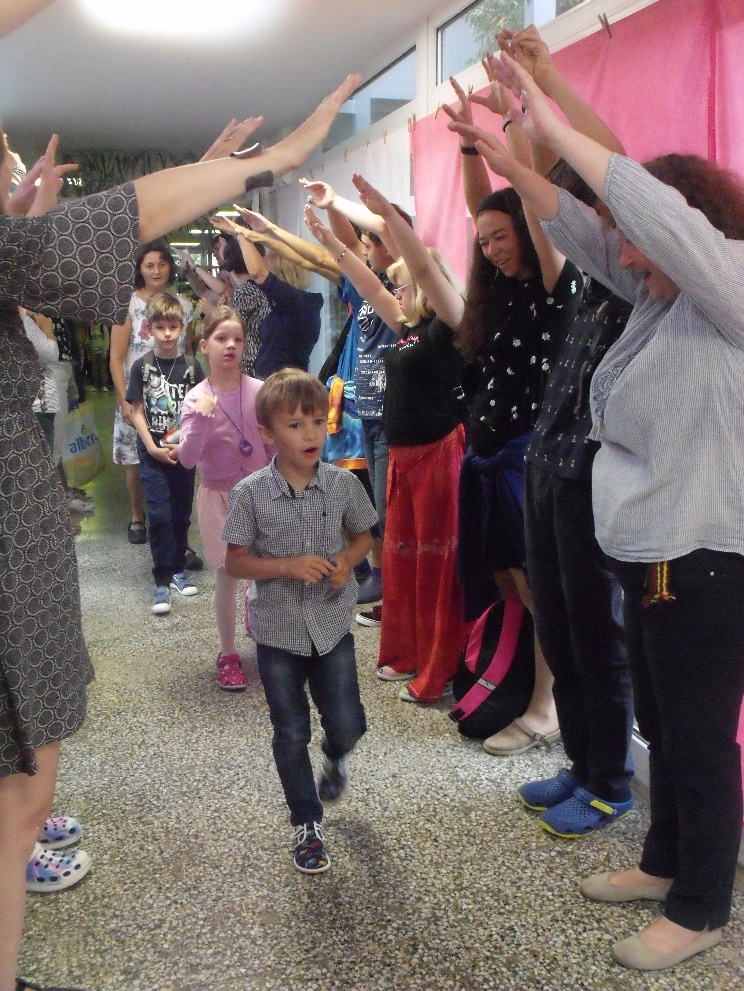 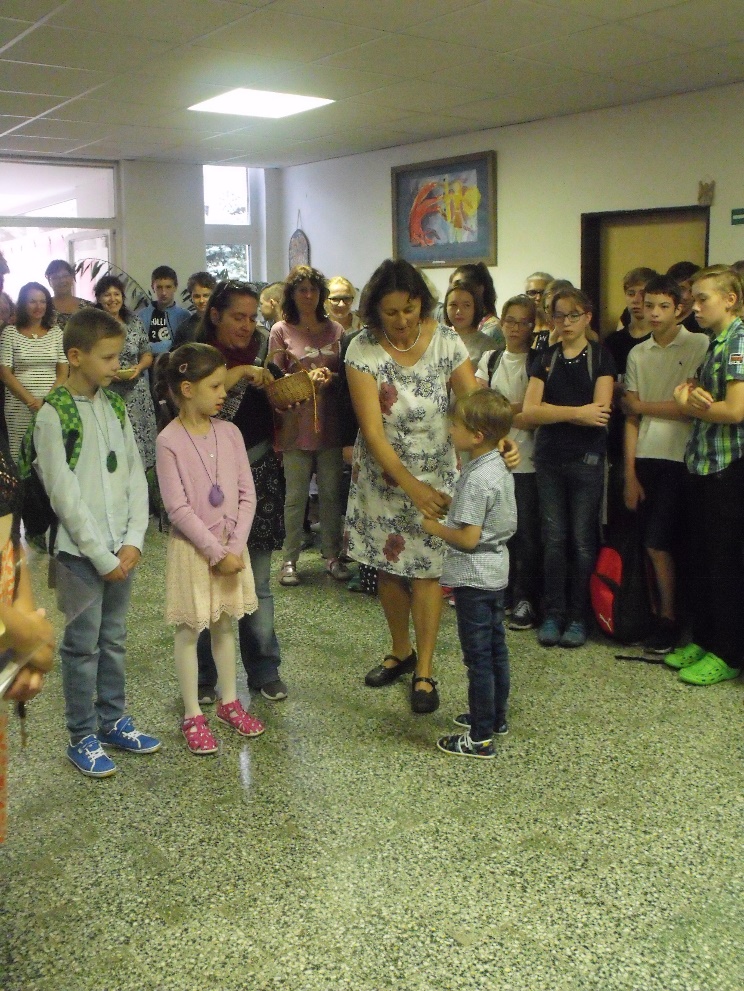 Tři králové – divadlo žáků 6. třídy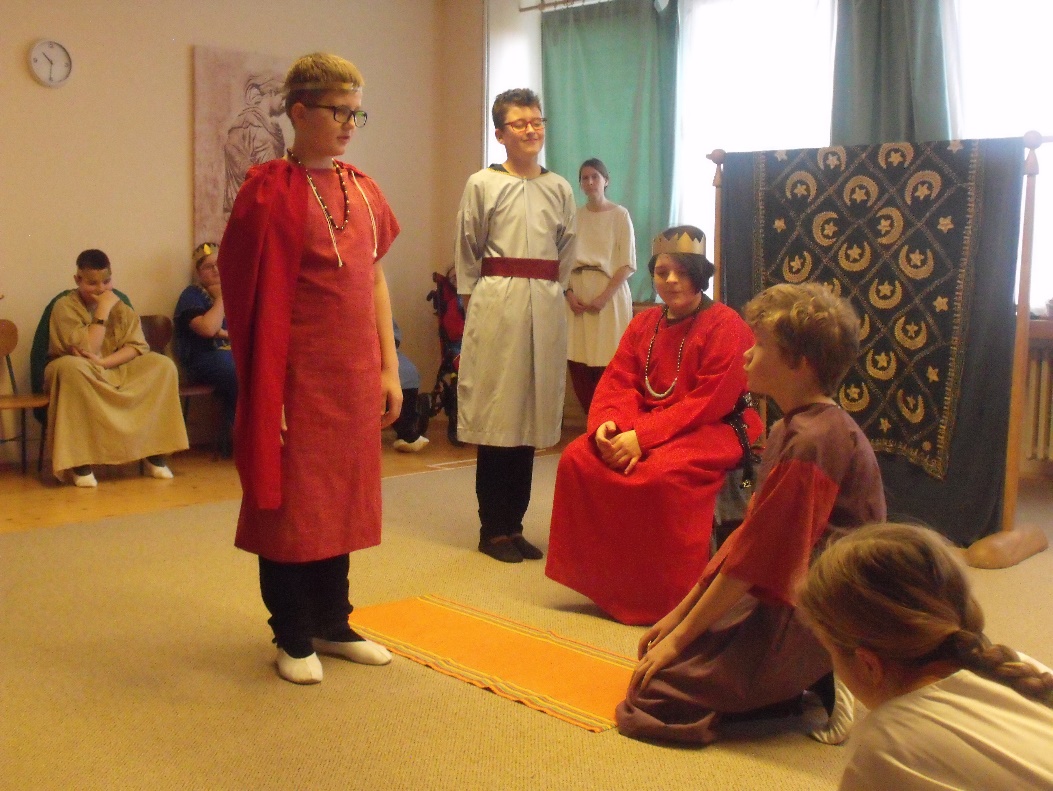 Lyžařský výcvik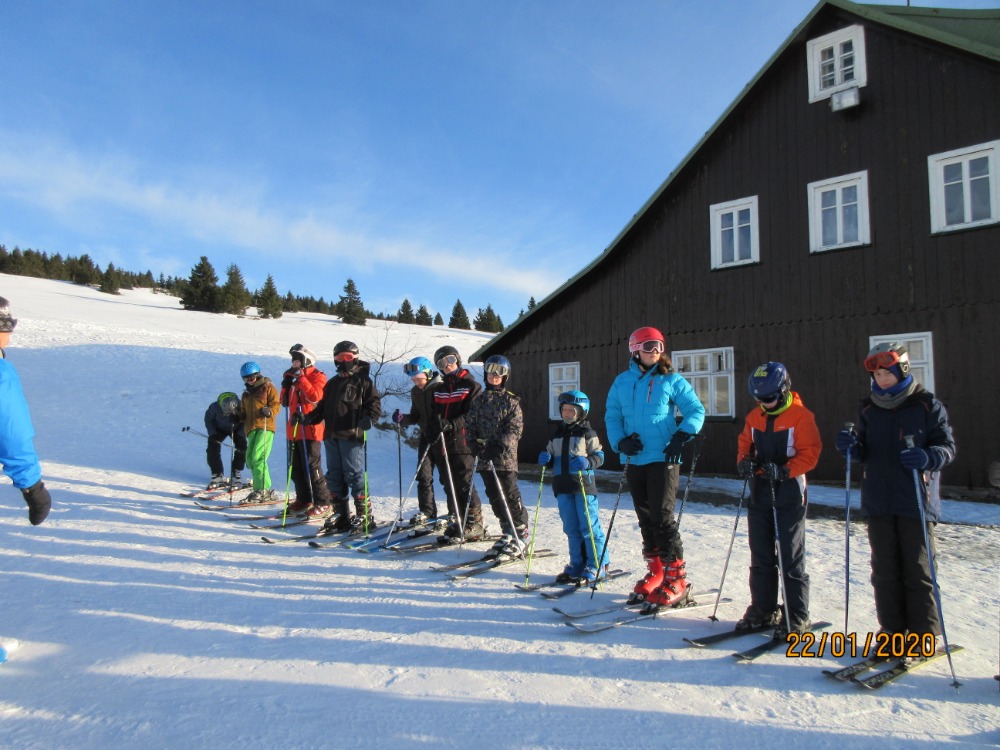 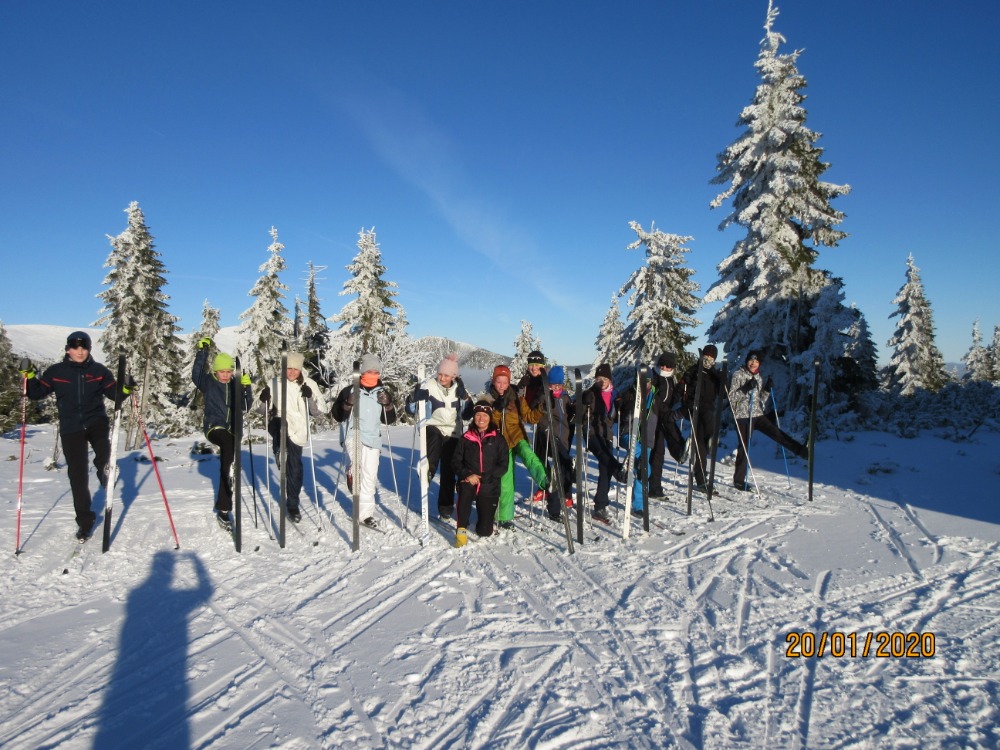 Masopust   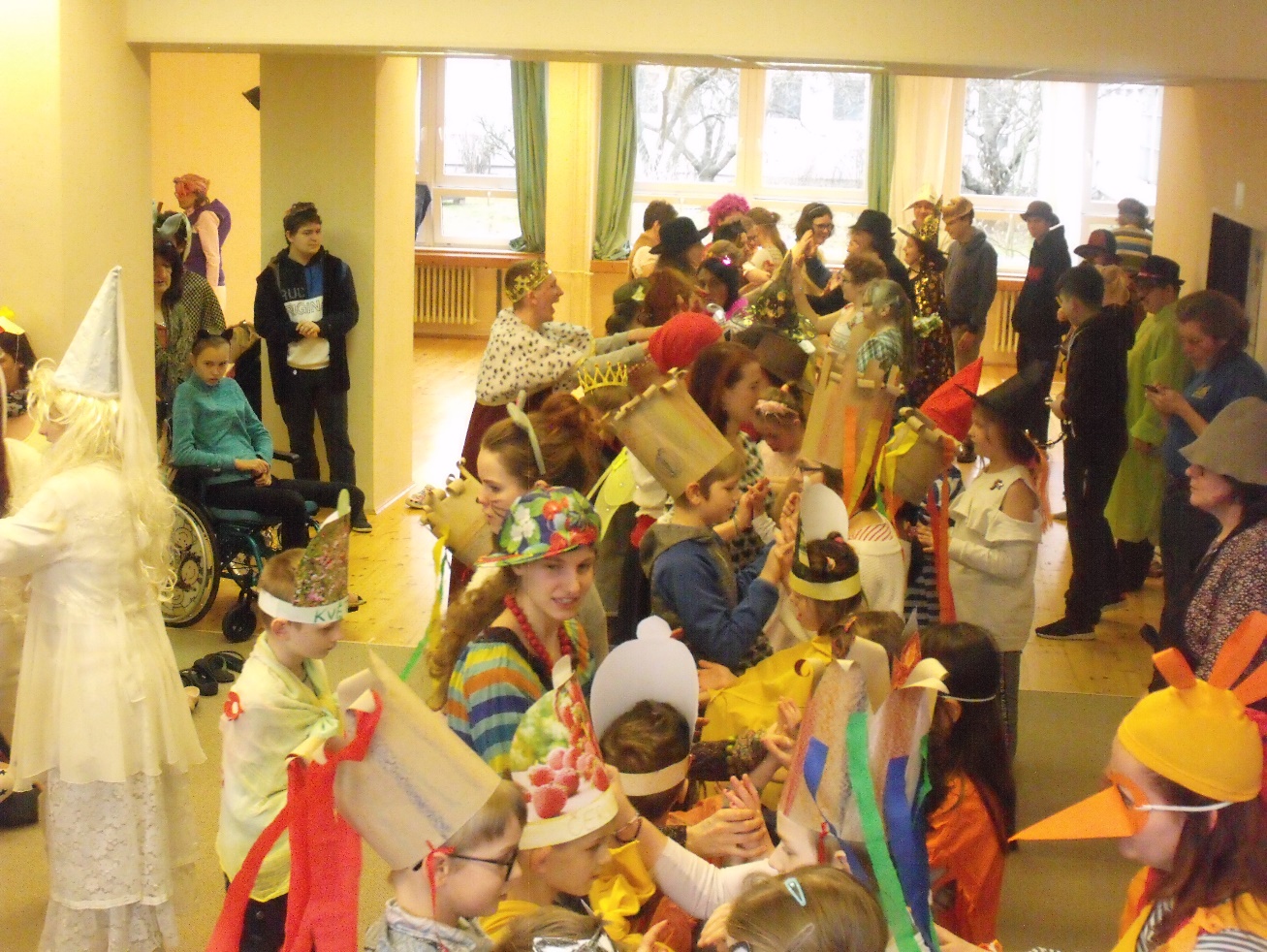 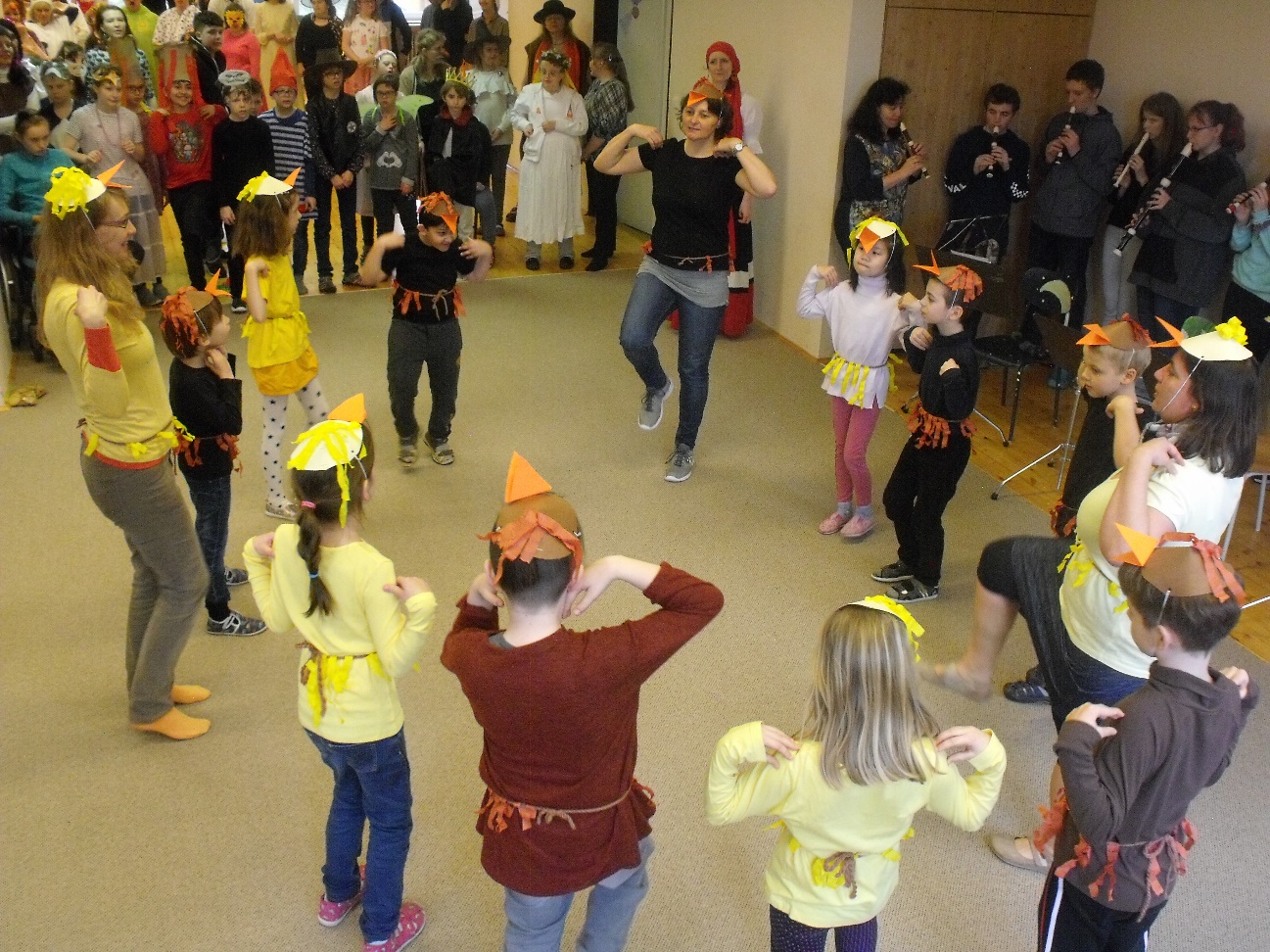 Závěrečný koncert žáků 10. třídy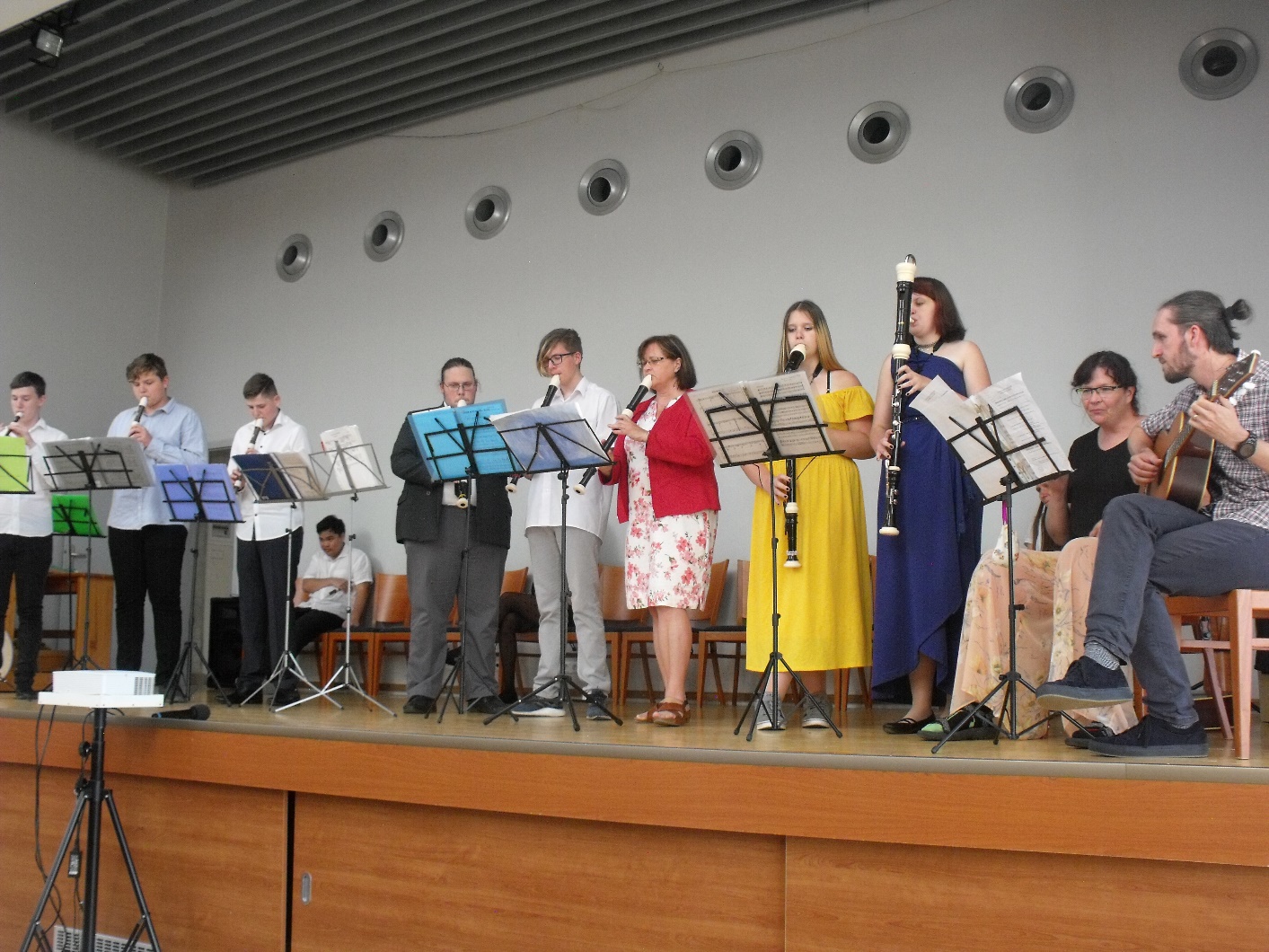 Závěrečné zkoušky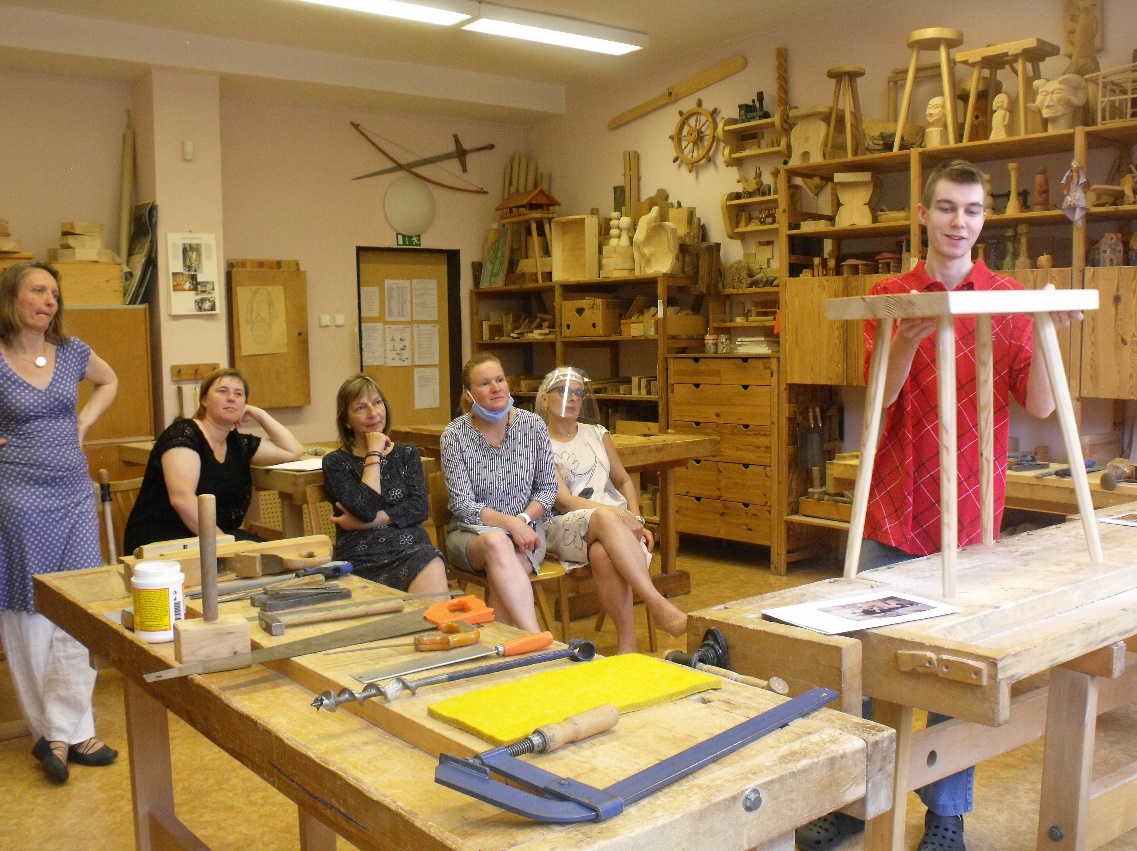 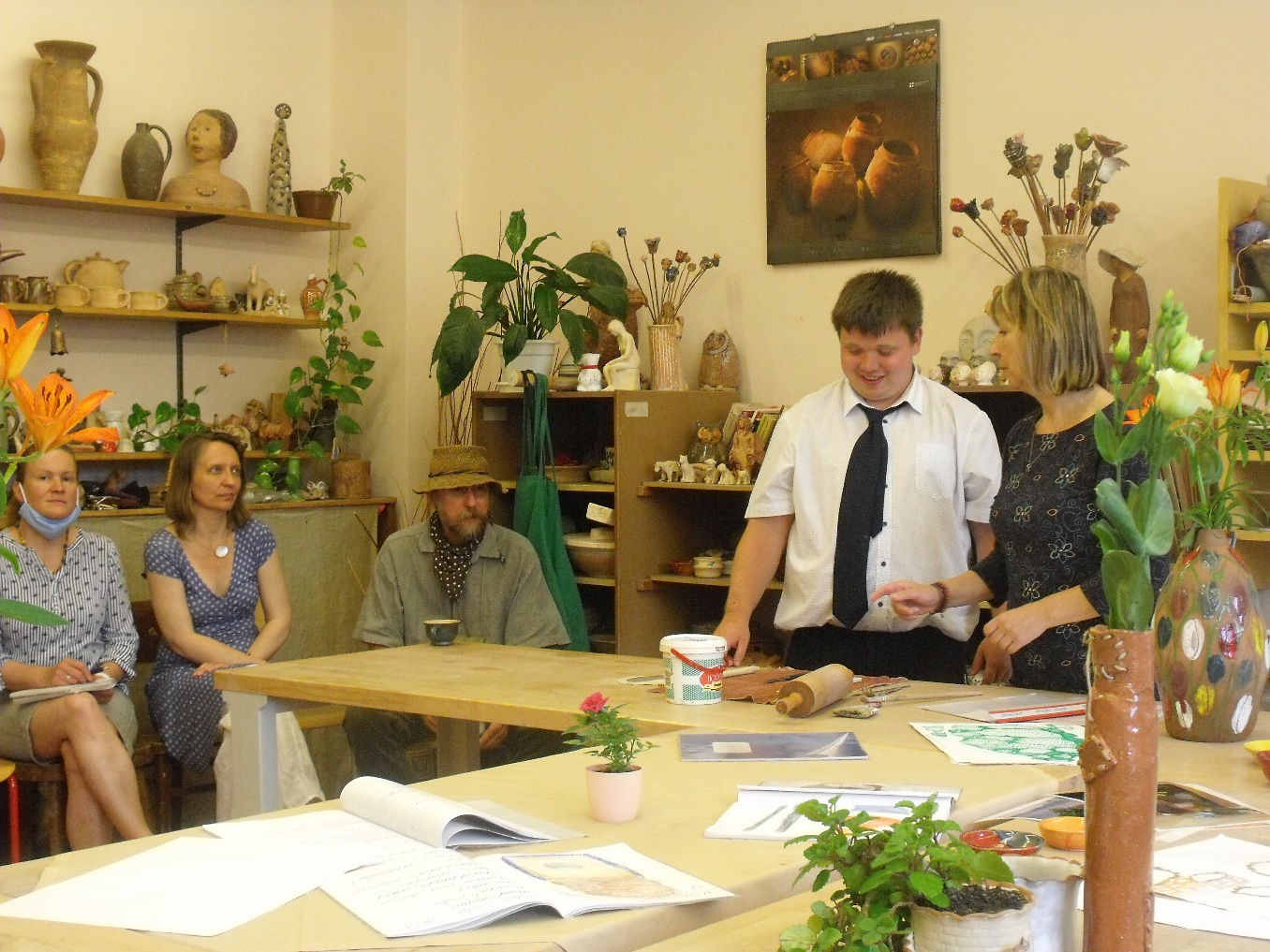 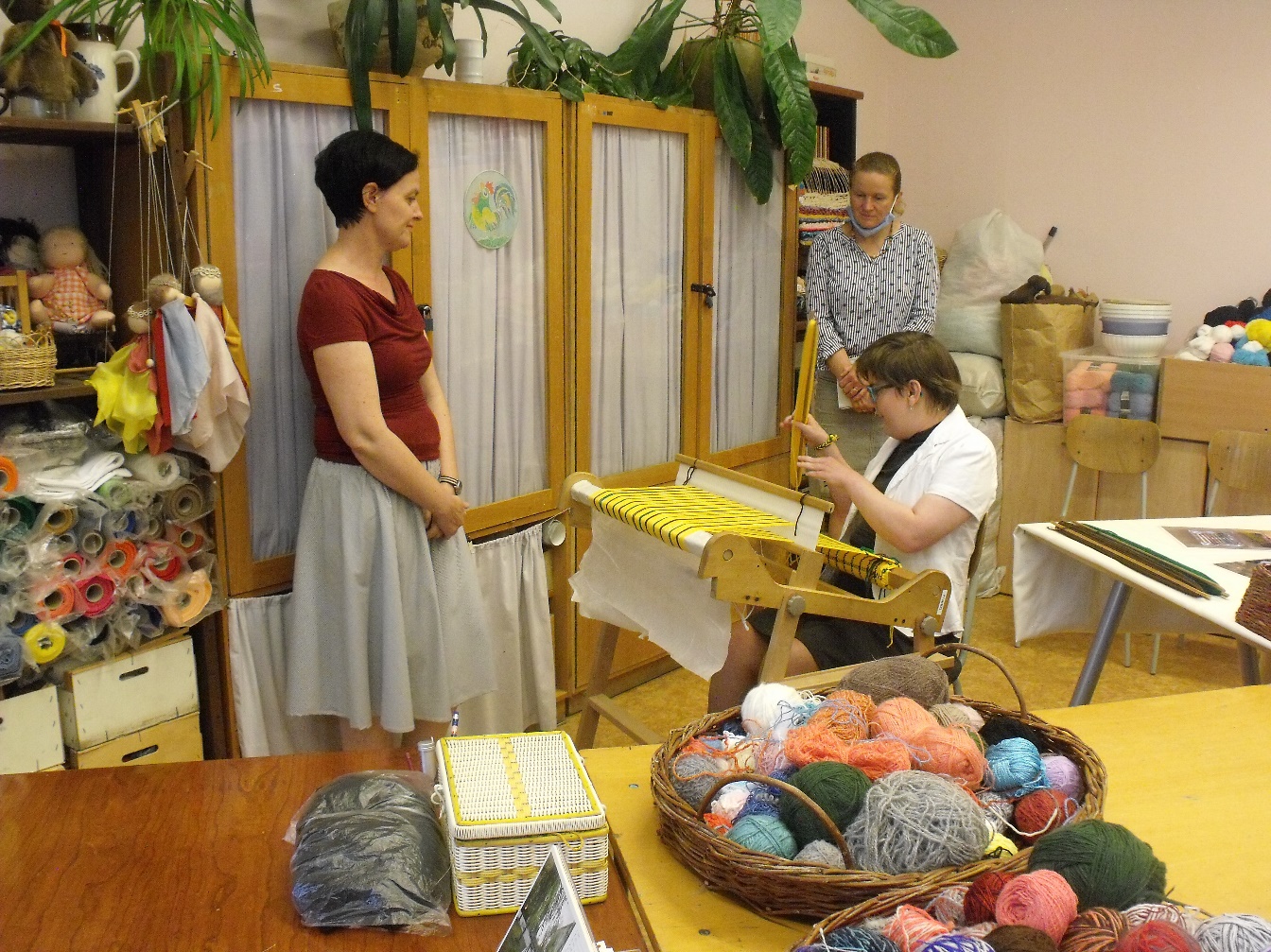 školakódnázev oboru / vzdělávacího programucílová kapacita oboru / programupoznámka(uveďte, pokud obor nebyl vyučován, je dobíhající, atd.)Základní škola79-01-C/01Základní škola waldorfská10dobíhajícíZákladní škola79-01-C/01Základní škola waldorfská pro žáky se speciálními vzdělávacími potřebami110Střední škola78-62-C/02Praktická škola dvouletá24Školaředitel a zástupce ředitelefyzické osoby celkemředitel a zástupce ředitelepřepočtení na plně zaměstnanéinterní učiteléfyzické osoby celkeminterní učitelépřepočtení na plně zaměstnanéexterní učiteléfyzické osoby celkemexterní učitelépřepočtení na plně zaměstnanépedagogičtí pracovnícifyzické osoby celkempedagogičtí pracovnícipřepočtení na plně zaměstnané celkemZákladní škola222418,3003628,7Střední škola1164,700119,3Školní družina0021,80021,8Školní klub0010,50010,5Školapočet pedagogických pracovníků počet pedagogických pracovníků celkem % z celkového počtu ped. pracovníkůZákladní školakvalifikovaných25,589,5Základní školanekvalifikovaných3,210,5Střední školakvalifikovaných886Střední školanekvalifikovaných1,314Školní družinakvalifikovaných1,8100Školní družinanekvalifikovaných00Školní klubkvalifikovaných00Školní klubnekvalifikovaných0,5100počet celkem ve fyzických osobách k 31. 12. 2019v tom podle věkových kategoriív tom podle věkových kategoriív tom podle věkových kategoriív tom podle věkových kategoriív tom podle věkových kategoriív tom podle věkových kategoriípočet celkem ve fyzických osobách k 31. 12. 2019do 20 let21 – 30 let31 – 40 let41 – 50 let51 – 60 let61 a více letZŠ06412100SŠ010450ŠD010100ŠK000100početzaměřenípočet účastníkůvzdělávací institucekvalifikační studium1Učitelství pro 1. stupeň ZŠ1Univerzita Karlova-pedagogická fakultadoplňkové pedagogické studium0000rozšiřování aprobace0000Kvalifikační studium pro asistenty pedagoga0000Počet účastníkůNázev seminářů a kurzů1Výtvarný kurz pro pedagogy na waldorfské škole 1Psychohygiena učitele3Letní kurz waldorfské pedagogiky 1Podpůrná popatření v praxi2Logopedie každý den20Seminář primární prevence rizikového chování1Seminář – hlásková eurytmie3Základní seminář pro waldorfského učitele1Antroposofická krizová pedagogika1Vedeni pedagogického rozhovoru o dítětifyzické osoby celkempřepočtení na plně zaměstnané55Počet účastníkůNázev seminářů a kurzů0Školapočet tříd / skupinpočet dětí / žákůZákladní škola16103Střední škola222Škola celkem18125RočníkPříchodyOdchodyDůvody1.40Problémy v běžné ZŠ2.1          0Problémy v běžné ZŠ3.11Problémy v běžné ZŠPřestup na ZŠ - stěhování4.01Přestup na školu s programem Základní škola speciální5.006.10Problémy v běžné ZŠ7.10Problémy v běžné ZŠ8.009.0          1Přestup na ZŠ při Diagnostickém ústavu10.00Celkem83Zdravotní postižení celkemCelkemCelkemZŠZŠSŠSŠZdravotní postižení celkemškolyžáci/studentiškolyžáciškolystudentiZdravotní postižení celkem21251103122z toho:Mentální27207Zrakové000Sluchové000Vady řeči14140Tělesné110Kombinované vady442915Autismus440Vývojové poruchy učení28280Vývojové poruchy chování770školaprůměrný početžáků/studentů na třídu průměrný početžáků/studentů na učiteleZákladní škola6,445,6Střední škola114,7ŠkolakrajJihočeskýJihomoravskýKarlovarskýVysočinaKrálovéhradeckýLibereckýMoravskoslezskýOlomouckýPardubickýPlzeňskýStředočeskýÚsteckýZlínskýCELKEMZákladní školapočet dětí/žáků celkem16Základní školaz tohonově přijatí1Střední školapočet dětí/žáků celkem4Střední školaz tohonově přijatí1školaZákladní škola waldorfskáZákladní škola waldorfskáZákladní škola waldorfskáz celkového počtu žáků:z celkového počtu žáků:Prospělo108z celkového počtu žáků:z celkového počtu žáků:Prospělo s vyznamenáním0z celkového počtu žáků:z celkového počtu žáků:Neprospělo1z celkového počtu žáků:z celkového počtu žáků:Opakovalo ročník1průměrný počet zameškaných hodin na žáka průměrný počet zameškaných hodin na žáka průměrný počet zameškaných hodin na žáka 82,5z toho neomluvenýchz toho neomluvenýchz toho neomluvených0školaStřední škola waldorfskáStřední škola waldorfskáStřední škola waldorfskáz celkového počtu žáků:z celkového počtu žáků:Prospělo22z celkového počtu žáků:z celkového počtu žáků:Prospělo s vyznamenáním0z celkového počtu žáků:z celkového počtu žáků:Neprospělo0z celkového počtu žáků:z celkového počtu žáků:Opakovalo ročník0průměrný počet zameškaných hodin na žáka průměrný počet zameškaných hodin na žáka průměrný počet zameškaných hodin na žáka 110z toho neomluvenýchz toho neomluvenýchz toho neomluvených0školazávěrečné zkouškyzávěrečné zkouškyškoladennívzdělávánívzdělávánípři zaměstnánípočet žáků, kteří konali zkouškupočet žáků, kteří konali zkouškupočet žáků, kteří konali zkoušku80z toho konali zkoušku opakovaněz toho konali zkoušku opakovaněz toho konali zkoušku opakovaně00počet žáků závěrečných ročníků, kteří nebyli připuštěni ke zkoušce v řádném termínupočet žáků závěrečných ročníků, kteří nebyli připuštěni ke zkoušce v řádném termínupočet žáků závěrečných ročníků, kteří nebyli připuštěni ke zkoušce v řádném termínu10počet žáků, kteří byli hodnocenipočet žáků, kteří byli hodnoceniprospěl s vyznamenáním80počet žáků, kteří byli hodnocenipočet žáků, kteří byli hodnoceniprospěl00počet žáků, kteří byli hodnocenipočet žáků, kteří byli hodnocenineprospěl00RVPPočet přihlášenýchPočet přijatýchPočet odkladů PŠDPočet nově otevřených třídRVP-ZŠ171211Kód a název oboruPočet přihlášenýchPočet přijatýchPočet nově otevřených tříd78-62-C/02 Praktická škola dvouletá651Typ školyPočet přijatých žákůOborSVŠUaŘ - Nový Zlíchov 1063/1, Praha 5, 150 00 - Hlubočepy182-51-H/02 Umělecký řezbářSVŠUaŘ - Nový Zlíchov 1063/1, Praha 5, 150 00 - Hlubočepy182-51-H/02 Umělecký kovář a zámečník, PasířSOŠ a SOU Šenflukova 220 Jílové u Prahy 254 01165-54—H/01 Cukrář- CukrovinkářGymnázium bratří Čapků a První české soukromé střední učiliště s.r.o. Praha 10 Hostivař133-56-H/01 TruhlářWaldorfská škola – Příbram Kombinované Lyceum278-42-H/01 Kombinované LyceumStřední škola designu a umění U městských škol 525/1 Praha 8166-52-H/01 AranžérVOŠ a SZŠ Mendelova 131Benešov141-51-H/01 Zemědělec - FarmářZŠ a SŠw Křejpského 1501/12 Praha 4- Opatov 149 00278-62-C/02 Praktická škola dvouletáTyp školyPočet přijatých žákůOborSš a Mš Aloyse Klara Vídeňská 756/28 Praha 4  142 00131-57-E/01 Textilní a oděvní výrobaOU pro žáky s více vadami Chelčického 2 Praha 3, 130 00128-57—E/01 Keramické práceOU pro žáky s více vadami Chelčického 2 Praha 3, 130 00141-52-E/01 Zahradnické práceSOŠ Jarov Učňovská 100/1, Praha 9, 190 00136-57-E/01 Malířské a natěračské práceZš a Sš Karla Herforta Josefská 641/4 Praha 12Praktická škola dvouletáZš a Sš speciální Chotouňská 476/1, Praha 10,  104 001Praktická škola jednoletáSš a Mš Aloyse Klara Vídeňská 756/28 Praha 4  142 002Zpracovatel přírodních pletiv1234Zcela souhlasíAnoSpíše souhlasíVětšinou anoMám výhradySpíše neNesouhlasíNeRodiče 6. ročníkuUčitelka 6. ročníkuRodiče 10. ročníkuUčitelka 10. ročníku                 1,8              2,2                 1,3               1,6Rodiče 6. ročníkuUčitelka 6. ročníkuRodiče 10. ročníkuUčitelka 10. ročníku                 1,7              2,1                 1,5               1,7Rodiče 6. ročníkuUčitelka 6. ročníkuRodiče 10. ročníkuUčitelka 10. ročníku                2,2              1,9                 1,8               1,7Rodiče 6. ročníkuUčitelka 6. ročníkuRodiče 10. ročníkuUčitelka 10. ročníku               2,0              2,2                 1,5               1,4Rodiče 6. ročníkuUčitelka 6. ročníkuRodiče 10. ročníkuUčitelka 10. ročníku               2,6              1,8                 2,0               2,1Rodiče 6. ročníkuUčitelka 6. ročníkuRodiče 10. ročníkuUčitelka 10. ročníku                2,1              2,0                 1,6               1,8TřídaDatumpočet žákůnáplň3. třída9. – 19. 9. 20199Projektové vyučování v přírodě5. třída16. - 20. 9. 201912Projektové vyučování v přírodě8. třída23. – 27. 9. 201912Projektové vyučování v přírodě6. třída30. – 4. 10. 201911Projektové vyučování v přírodě7. třída + výběr žáků 21. – 25. 1. 201921lyžařský výcvikCelkem65